S2S1系列S2215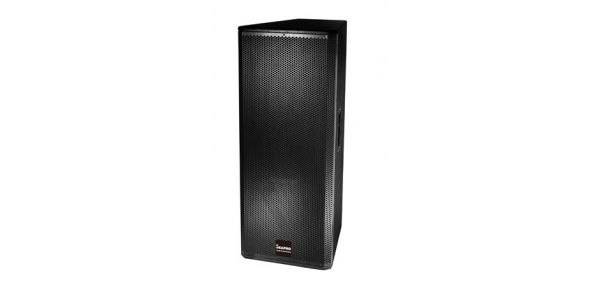 详细介绍产品咨询技术特点：*  双15"  2.5分频式高声压音箱
*  大功率、高声压
*  可阵列式梯形箱体
*  恒指向性号角，可获得准确的声场覆盖角度
*  自恢复式高音过载保护线路
*  独特的2.5分频方式，极大减少了中频干涉效应
应用范围：*  剧场、演出场所主扩声
*  高级会所、俱乐部主扩声
*  大型演出场所的辅助补声 
S2215是一款应用非常广泛的高声压高品质双15"  2.5分频全频音箱。S2215的低音采用了2只15", 4"音圈的大功率低失真单元，安装在一个大容积的倒相式梯形箱体中，低频下限可延伸至55Hz（-3dB)。高音部分采用了一只3"钛膜,铝扁线音圈的大功率单元,安装在一个
覆盖角度60° x 40°的恒指向性号角中,高频上限直达19kHz(-3dB)。S2215采用了带相位校正的分频网络，使低频与高频单元更好地平滑衔接，频响与相位失真降至最低。高频单元分频网络上安装有过流、过载保护线路，在输入过大功率时，自动将分配给高音单元的功率降低3dB ,信号恢复正常后，保护线路自动不起作用。独创的2.5分频方式，中频段由一只15＂单元工作，低频段由两只15＂单元工作，既保障低音强劲有力的同时也有效地解决了传统双15＂音箱中频干涉效应问题，大大地提高了音色的层次感以及中频的清晰度，为你呈现更舒畅、平滑而广阔的音域，满足更多不同功能
的需求。
技术参数：型号： S2215
类型：15"  2.5分频高性能全频音箱
单元：低频  2x15", 4"音圈 / 高频  1x1.4"喉嘴, 3"音圈
频率响应：55Hz-19KHz(-3dB)
功率：900W 连续，3600W 峰值
标称阻抗：4Ω
灵敏度：101dB/1W/1M
最大声压：连续: 130dB  峰值：136dB
覆盖角度：水平：60°  垂直：40°
箱体结构：18mm 多层桦木夹板
表面处理：高强度的黑色颗粒状树脂喷漆
钢网：8mm六角型黑色穿孔钢网
插座：2xNeutrik NL4
箱体尺寸：1160x480x600mm(HxWxD)
重量：65Kg